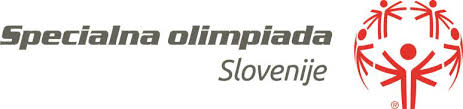                       TURNIR V MALEM NOGOMETU          VDC MURSKA SOBOTA ORGANIZIRA V ČETRTEK, 29.9.2016                JESENSKI TURNIR LIGE SOS V MALEM NOGOMETU.       TURNIR BO POTEKAL NA ŠPORTNEM IGRIŠČU OŠ III M. SOBOTA,                                       S PRIČETKOM OB 9.30 URI.             VABIMO VAS, DA SE NAM PRIDRUŽITE OB TEM DOGODKU                       IN IZKAŽETE PODPORO NAŠIM ŠPORTNIKOM.           LEP ŠPORTNI POZDRAV.                                                                                  VODJA ENOTE VDC M.SOBOTA: Silva Felkar